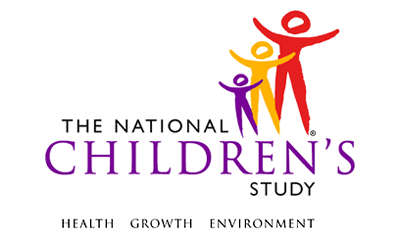 Child Microbiome Stool SAQ*This instrument is a self-administered questionnaire (SAQ) that should be mailed to the participant prior to the visit/call. The participant should be asked to complete the SAQ prior to the scheduled visit/call and either mail it back to the ROC (in the case of the phone visit) or keep it and give it to the interviewer at the time of the in-person visit. *This instrument is OMB-approved for multi-mode administration but this version of the instrument is designed for administration in this/these mode(s) only.This page intentionally left blank.Child Microbiome Stool SAQTABLE OF CONTENTSGENERAL PROGRAMMER INSTRUCTIONS:	1CHILD MICROBIOME STOOL SAQ	3FOR OFFICE USE ONLY	6This page intentionally left blank.Child Microbiome Stool SAQGENERAL PROGRAMMER INSTRUCTIONS:WHEN PROGRAMMING INSTRUMENTS, VALIDATE FIELD LENGTHS AND TYPES AGAINST THE MDES TO ENSURE DATA COLLECTION RESPONSES DO NOT EXCEED THOSE OF THE MDES.  SOME GENERAL ITEM LIMITS USED ARE AS FOLLOWS: Instrument Guidelines for Participant and Respondent IDs:PRENATALLY, THE P_ID IN THE MDES HEADER IS THAT OF THE PARTICIPANT (E.G. THE NON-PREGNANT WOMAN, PREGNANT WOMAN, OR THE FATHER).	POSTNATALLY, A RESPONDENT ID WILL BE USED IN ADDITION TO THE PARTICIPANT ID BECAUSE SOMEBODY OTHER THAN THE PARTICIPANT MAY BE COMPLETING THE INTERVIEW. FOR EXAMPLE, THE PARTICIPANT MAY BE THE CHILD AND THE RESPONDENT MAY BE THE MOTHER, FATHER, OR ANOTHER CAREGIVER.  THEREFORE, MDES VERSION 2.2 AND ALL FUTURE VERSIONS CONTAIN A R_P_ID (RESPONDENT PARTICIPANT ID) HEADER FIELD FOR EACH POST-BIRTH INSTRUMENT.  THIS WILL ALLOW ROCs TO INDICATE WHETHER THE RESPONDENT IS SOMEBODY OTHER THAN THE PARTICIPANT ABOUT WHOM THE QUESTIONS ARE BEING ASKED. A REMINDER:  ALL RESPONDENTS MUST BE CONSENTED AND HAVE RECORDS IN THE PERSON, PARTICIPANT, PARTICIPANT_CONSENT AND LINK_PERSON_PARTICIPANT TABLES, WHICH CAN BE PRELOADED INTO EACH INSTRUMENT.  ADDITIONALLY, IN POST-BIRTH QUESTIONNAIRES WHERE THERE IS THE ABILITY TO LOOP THROUGH A SET OF QUESTIONS FOR MULTIPLE CHILDREN, IT IS IMPORTANT TO CAPTURE AND STORE THE CORRECT CHILD P_ID ALONG WITH THE LOOP INFORMATION.  IN THE MDES VARIABLE LABEL/DEFINITION COLUMN, THIS IS INDICATED AS FOLLOWS:  EXTERNAL IDENTIFIER: PARTICIPANT ID FOR CHILD DETAIL.CHILD MICROBIOME STOOL SAQCMS01000. As part of the National Children’s Study, we are asking you to provide a sample of the child’s stool. Please follow the instructions provided in the child stool collection kit to collect the sample.After you have collected the stool sample, please complete the information on this form.CMS02000/(COLLECT_STOOL). Were you able to collect the child’s stool sample? Check one.CMS03000. On what date did you collect the sample? (COLLECT_STOOL_MM) |___|___|   M    M(COLLECT_STOOL_DD) |___|___|   D    D(COLLECT_STOOL_YYYY) |___|___|___|___|   Y     Y    Y     YCMS04000. At what time did you collect the sample?(COLLECT_STOOL_TIME) |___|___|:|___|___|   H    H       M     M(COLLECT_STOOL_TIME_UNIT) (circle one)  AM/PMCMS05000/(TAKEN_MED_CHILD). In the past month, has the child taken, used or received any of the following?(Select all that apply)CMS06000/(TAKEN_PROBIOTIC_CHILD). In the past month, has the child taken any probiotic supplements (such as Culturelle) or had yogurt (such as Activia) in their diet at least once a week?CMS07000/(COLD_PACKS_FROZEN). Before placing the stool sample in the shipper, had the cold packs been frozen for 12 hours or more?CMS07100/(STOOL_COLLECTION_COMMENTS). Is there anything you want to tell us about collecting the child's stool sample?  If you could not collect the stool sample, please tell us why:__________________________________________________________________________________________________________________________________________________________________________________________________________________________________________________________________________________________________________________________________________CMS08000. Thank you for participating in the National Children's Study and for taking the time to complete this information. Please call the Regional Operations Center number located on the last page if you have any questions.FOR OFFICE USE ONLYFOU01000/(SPECIMEN_ID). SPECIMEN_ID|__|__|__|__|__|__|__|__|__| - |__|__|__|__|FOU02000/(P_ID). Child Participant ID_____________________________________________________FOU03000/(R_P_ID). Respondent ID___________________________________________FOU04000/(EVENT_ID). Visit Type/Event ID___________________________________________Event Category:Time-BasedEvent:24MAdministration:N/AInstrument Target:ChildInstrument Respondent:Primary CaregiverDomain:BiospecimenDocument Category:Sample CollectionMethod:Self-AdministeredMode (for this instrument*):In-Person, PAPIOMB Approved Modes:In-Person, PAPI;
Phone, PAPI;
Web, CAIEstimated Administration Time:13 minutesMultiple Child/Sibling Consideration:Per ChildSpecial Considerations:N/AVersion:1.0MDES Release:4.0DATA ELEMENT FIELDSMAXIMUM CHARACTERS PERMITTEDDATA TYPEPROGRAMMER INSTRUCTIONSADDRESS AND EMAIL FIELDS100CHARACTERUNIT AND PHONE FIELDS10CHARACTER_OTH AND COMMENT FIELDS255CHARACTERLimit text to 255 charactersFIRST NAME AND LAST NAME30CHARACTERLimit text to 30 charactersALL ID FIELDS36CHARACTERZIP CODE5NUMERICZIP CODE LAST FOUR4NUMERICCITY50CHARACTERDOB AND ALL OTHER DATE FIELDS (E.G., DT, DATE, ETC.)10NUMERICCHARACTERDISPLAY AS MM/DD/YYYYSTORE AS YYYY-MM-DDHARD EDITS:MM MUST EQUAL 01 TO 12DD  MUST EQUAL 01 TO 31YYYY MUST BE BETWEEN 1900 AND CURRENT YEAR.TIME VARIABLESTWO-DIGIT HOUR AND TWO-DIGIT MINUTE, AM/PM DESIGNATIONNUMERICHARD EDITS:HOURS MUST BE BETWEEN 00 AND 12; MINUTES MUST BE BETWEEN 00 AND 59LabelCodeGo ToYes1CMS03000No2STOOL_COLLECTION_COMMENTSSOURCENational Children's Study, Vanguard Phase (Modified) (12M)SOURCENational Children’s Study, Legacy Phase (Modified) (1M & 6M)SOURCENational Children’s Study, Legacy Phase (Modified) (1M & 6M)LabelCodeGo ToAM1PM2LabelCodeGo ToAntibiotics (such as penicillin, Amoxil, Z-pak or other similar medicines)1Antifungals (such as Lotrimin, Micatin, or similar medicated creams or capsules)2Nasally-delivered live, attenuated influenza vaccine (flu shot given as a nose spray, such as Flu Mist)3None4Don't know-2SOURCENewLabelCodeGo ToYes1No2Don't know-2SOURCENewLabelCodeGo ToYes1No2Don't know-2SOURCENewSOURCENational Children's Study, Vanguard Phase (Modified) (12M)